КРОССВОРД «ГОРОДОК В ТАБАКЕРКЕ»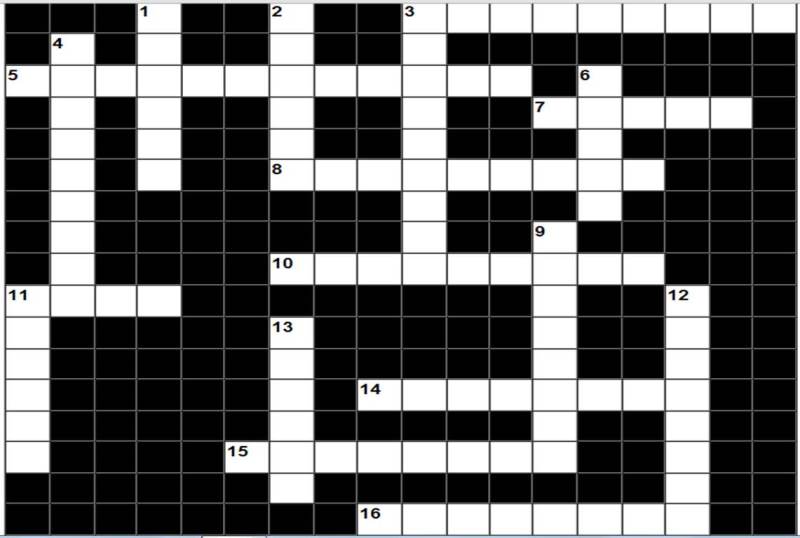 По горизонтали: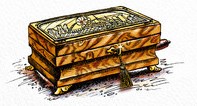 3	Им была вымощена мостовая городка5	Мальчики, жители городка7	Место обитания Пружинки8	Автор сказки "Городок в табакерке"10	Все описанные в сказке события происходили в ней11	Имя главного героя сказки14	Так герой сказки называл свою маму15	Из неё была сделана табакерка16	Так герой сказки называл своего отца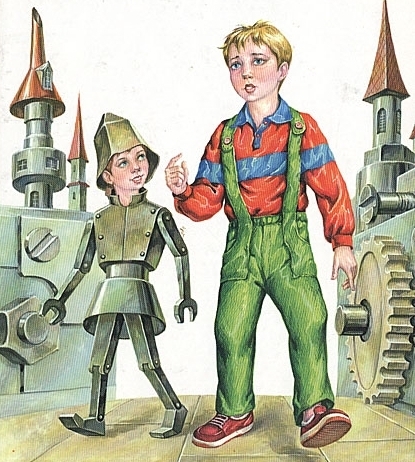 По вертикали:1	Она была надета на мальчике с золотой головкой2	Из него были сделаны дома, башенки и деревья городка3	Этот титул носила Пружинка4	Злые дядьки6	Надзиратель в халате9	Именно её было запрещено трогать герою сказки11	Она начинала играть, если тронуть пружинку12	Этой науке отец предложил учиться герою сказки13	Он размещался на вершине шатра                         Составитель:  Галушко Наталья Викторовна, зав. ЦГДБ г. Большой Камень